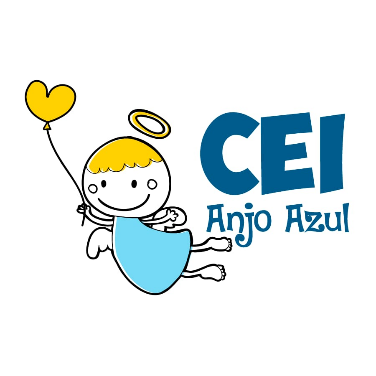 CENTRO DE EDUCAÇÃO INFANTIL ANJO AZULRua 31 de Março/nº 1508Lacerdópolis – SCCEP: 89660 000 Fone: (49) 3552 0279Coordenadora; Marizane Dall’OrsolettaE mail: ceianjoazullacerdopolis@gmail.comProfessoras: Andressa e FernandaProf. Auxiliar: Ana Cristina Carga horária: 12 horas semanais (plataforma/grupo WhatsApp)PRÉ II FIQUEM EM CASA...APROVEITEM SEU TEMPO, ESTUDEM E BRINQUEMSUGESTÕES DE EXPERIÊNCIAS DE APRENDIZAGEMInfância não é infância sem os brinquedos e as brincadeiras! Mas, infelizmente, nem sempre é possível comprar muitos brinquedos para os filhos. Uma forma de driblar esse obstáculo e ainda ser muito criativo é fazer brinquedos com material reciclado.Além de reaproveitar os materiais que seriam descartados, é possível criar e recriar variadas brincadeiras. Só depende de você: o que você quiser e para onde sua imaginação te levar! E o melhor de tudo: eles podem ajudar na hora de confeccioná-los, virando um momento de compartilhamento, companheirismo e garantindo a diversão!Nossa proposta essa semana é a confecção de algum jogo ou brinquedo educativo utilizando materiais recicláveis. Queremos ver as fotos dos jogos e dos brinquedos!!!Algumas sugestões: 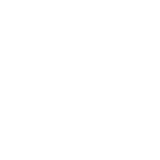 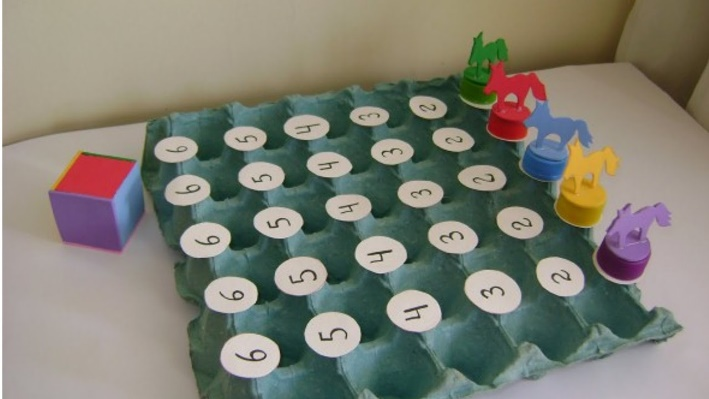 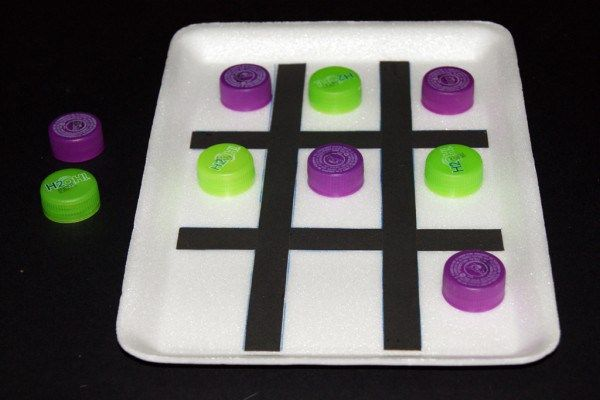 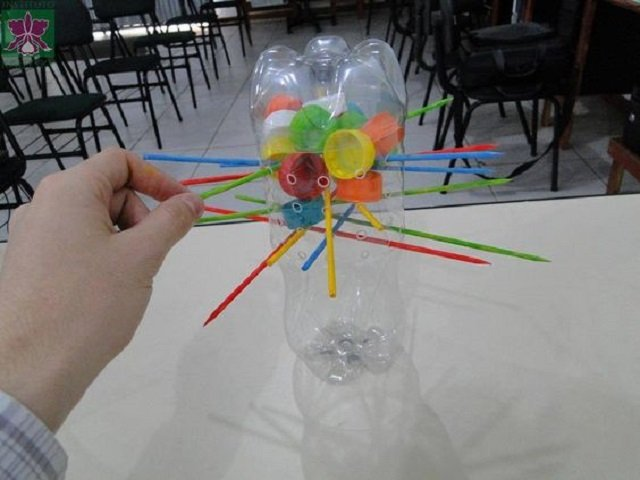 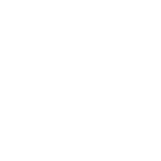 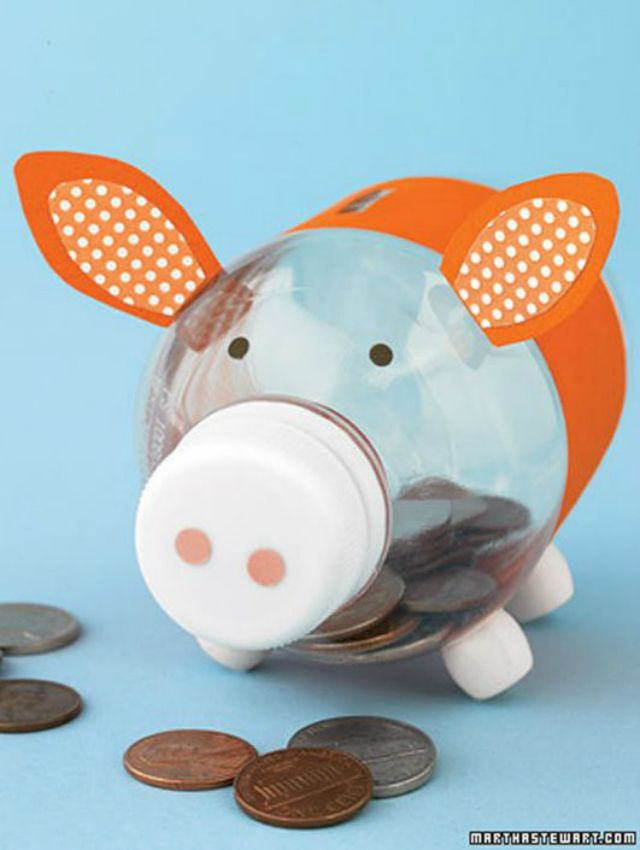 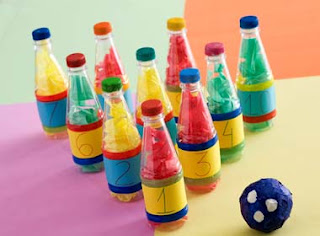 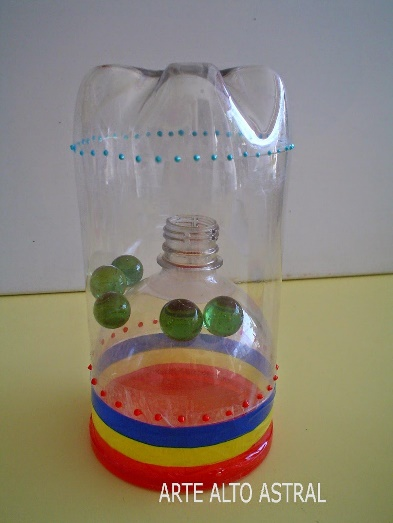 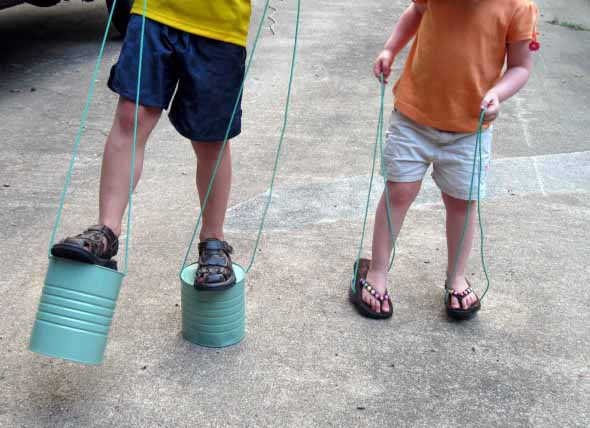 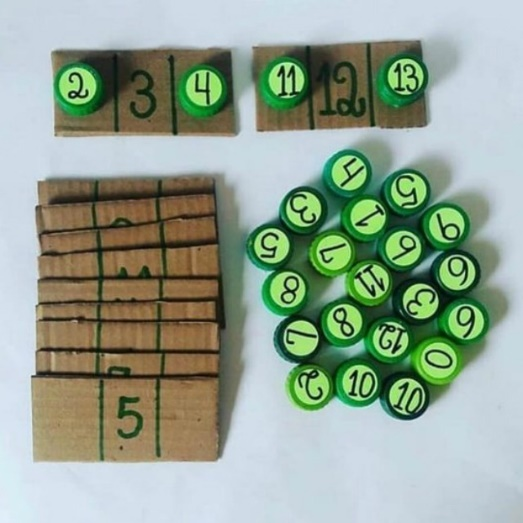 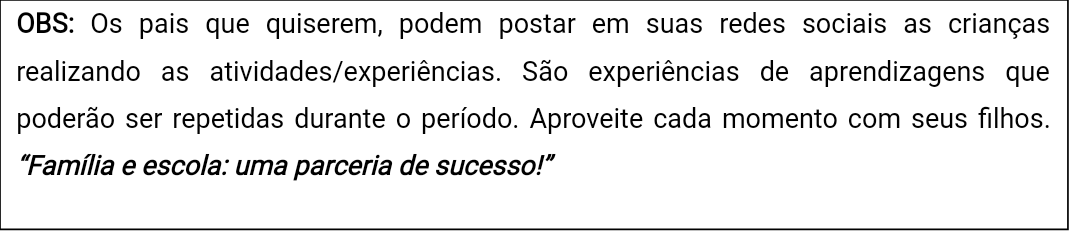 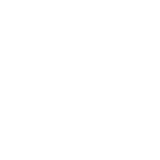 